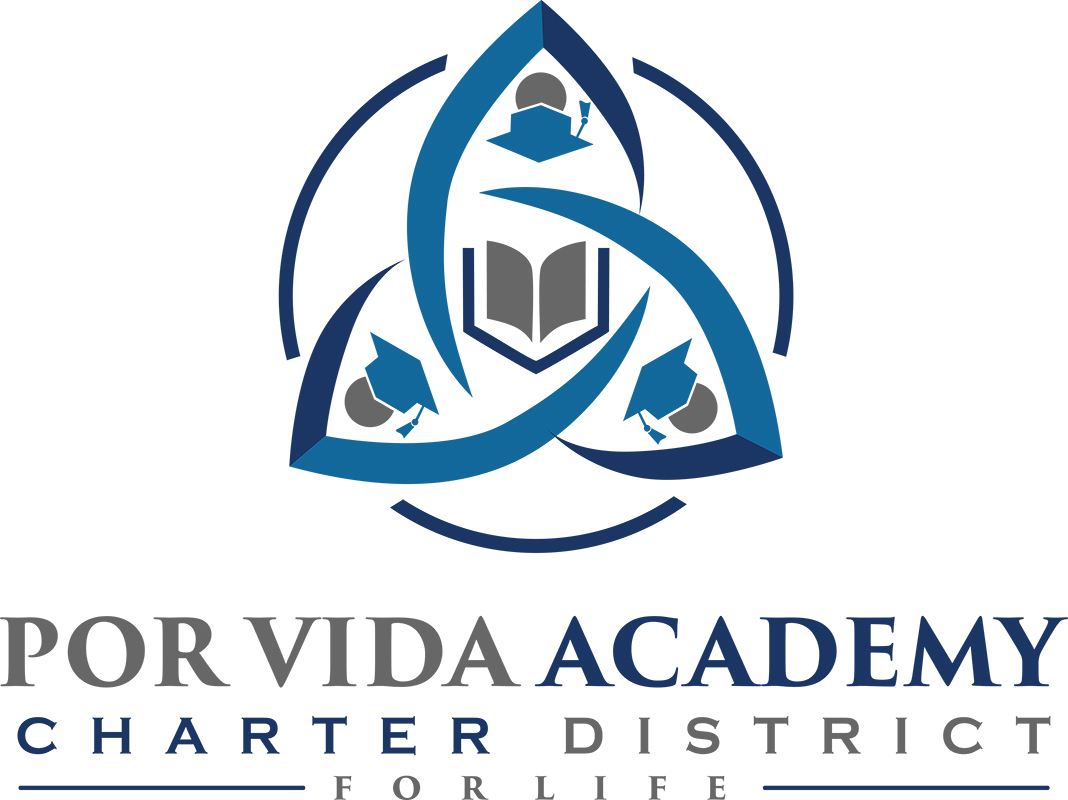 Thursday, January 10, 2019 at 12:00pm		           1135 Mission Road, SA TX 78210Minutes of Regular Called Board MeetingCall to Order and Establishment of Quorum Roll Call & Recording of Board Members Present - Declaration of Quorum Present. Jose Gonzalez, Edith Cogdell, Sr. Odilia Korenek Recording of the Executive Director/Superintendent and Staff Members Present. Joseph G. Rendon, Stephanie Rodriguez, Danette Salazar, Loren Franckowiak, Bertha Ramones, Alice Dikee, Claudette Yarbrough, Ivonna Gonzalez, Cristina Ordonez, Sandra Valencia, Ashley Trevino Closed Session: NonePledge of Allegiance Salute to the Texas Flag- “Honor the Texas Flag; I pledge allegiance to thee, Texas, one state under God, one and indivisible.”Public Testimony Approval of Minutes: October 19, 2018	& August 24, 2018. Edith Cogdell moves to approve. Jose Gonzalez seconded. Minutes approved as presented. Superintendent Items:Claudette Yarbrough discussion on sustainabilityFinancial Management Report. Edith Cogdell moves to approve. Jose Gonzalez seconded. Financial Management report approved as presented. Charter FIRSTSchool reportsFinancials - Current. Edith Cogdell moves to approve. Jose Gonzalez seconded. December 2018 financials approved as presented. Board Items: NoneAdjournment Sr. Odilia Korenek adjourned meeting at 1:53 pm._____________________________				_____________________Sr. Odilia Korenek		Date					Edith Cogdell		DatePresident								Secretary